RÉCAPITULATIF (DESCRIPTIF) DES LECTURES ET ACTIVITÉS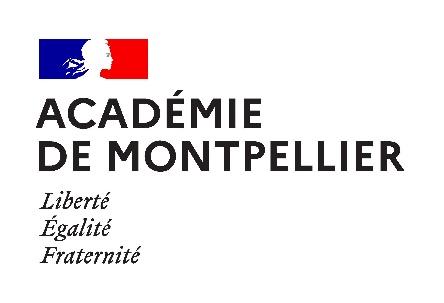 Épreuve orale de français 1re — Session 2021Voies générale et technologiqueDocument pour l’examinateurÉtablissement :							Ville :Classe :Le descriptif doit être adapté aux aménagements définis par le Bulletin officiel no 8 du 25 février 2021 dans le cadre de la crise du covid-19 : un minimum de 14 textes pour le baccalauréat général, et de 7 textes pour le baccalauréat technologique.Points du programme (notamment en grammaire) qui n’ont pu être abordés du fait des circonstances :PREMIÈRE PARTIE : EXPOSÉLe candidat présente des textes photocopiés. Pour chaque extrait, indiquer la délimitation précise.DEUXIÈME PARTIE : ENTRETIENLe candidat peut se munir du livre présenté. L’œuvre est choisie parmi celles proposées par l’enseignant au titre des lectures cursives obligatoires ou parmi celles qui ont été étudiées en classe.Signature de l’enseignant :					Cachet de l’établissement :La poésie du xixe siècle au xxie siècleŒuvre intégrale : …Parcours associé : …La poésie du xixe siècle au xxie siècleŒuvre intégrale : …Parcours associé : …Textes de l’œuvre intégraleTextes du parcours associé……Lecture(s) cursive(s)Lecture(s) cursive(s)……Groupement de textes complémentaires et/ou prolongement artistique et culturel(Éventuellement)Groupement de textes complémentaires et/ou prolongement artistique et culturel(Éventuellement)……La littérature d’idées du xvie siècle au xviiie siècleŒuvre intégrale : …Parcours associé : …La littérature d’idées du xvie siècle au xviiie siècleŒuvre intégrale : …Parcours associé : …Textes de l’œuvre intégraleTextes du parcours associé……Lecture(s) cursive(s)Lecture(s) cursive(s)……Groupement de textes complémentaires et/ou prolongement artistique et culturel(Éventuellement)Groupement de textes complémentaires et/ou prolongement artistique et culturel(Éventuellement)……Le roman et le récit du Moyen Âge au xxie siècleŒuvre intégrale : …Parcours associé : …Le roman et le récit du Moyen Âge au xxie siècleŒuvre intégrale : …Parcours associé : …Textes de l’œuvre intégraleTextes du parcours associé……Lecture(s) cursive(s)Lecture(s) cursive(s)……Groupement de textes complémentaires et/ou prolongement artistique et culturel(Éventuellement)Groupement de textes complémentaires et/ou prolongement artistique et culturel(Éventuellement)……Le théâtre du xviie siècle au xxie siècleŒuvre intégrale : …Parcours associé : …Le théâtre du xviie siècle au xxie siècleŒuvre intégrale : …Parcours associé : …Textes de l’œuvre intégraleTextes du parcours associé……Lecture(s) cursive(s)Lecture(s) cursive(s)……Groupement de textes complémentaires et/ou prolongement artistique et culturel(Éventuellement)Groupement de textes complémentaires et/ou prolongement artistique et culturel(Éventuellement)……CandidatsŒuvres choisiesNOM et prénom :……NOM et prénom :……NOM et prénom :……NOM et prénom :……NOM et prénom :…………